NÁRODNÁ RADA SLOVENSKEJ REPUBLIKYVI. volebné obdobieČíslo: CRD-2199/2014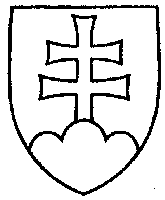 1517UZNESENIENÁRODNEJ RADY SLOVENSKEJ REPUBLIKYz 11. decembra 2014k návrhu poslanca Národnej rady Slovenskej republiky Petra Osuského na vydanie zákona, ktorým sa dopĺňa zákon č. 85/2005 Z. z. o politických stranách a politických hnutiach v znení neskorších predpisov (tlač 1298) – prvé čítanie	Národná rada Slovenskej republiky	po prerokovaní uvedeného návrhu zákona v prvom čítanír o z h o d l a,  ž e	podľa § 73 ods. 4 zákona Národnej rady Slovenskej republiky č. 350/1996 Z. z. o rokovacom poriadku Národnej rady Slovenskej republiky v znení neskorších predpisov	nebude pokračovať v rokovaní o tomto návrhu zákona.     Peter  P e l l e g r i n i   v. r.        predseda       Národnej rady Slovenskej republikyOverovatelia:Mária  J a n í k o v á   v. r.Ján  M i č o v s k ý   v. r.